МИНИСТЕРСТВОЭКОНОМИЧЕСКОГО РАЗВИТИЯ ПРИДНЕСТРОВСКОЙ МОЛДАВСКОЙ РЕСПУБЛИКИП Р И К А З20 октября 2020 года										№ 802 г. ТираспольО введении в действие и отмене нормативныхдокументов по стандартизации на территорииПриднестровской Молдавской Республики(опубликование в газете «Приднестровье» от 28 октября 2020 года № 195)В соответствии с Законом Приднестровской Молдавской Республики от 23 ноября 1994 года «О стандартизации» (СЗМР 94-4) с изменениями и дополнением, внесенным законами Приднестровской Молдавской Республики от 10 июля 2002 года № 152-ЗИД-III (САЗ 02-28), от 24 декабря 2012 года № 259-ЗИ-V (САЗ 12-53), от 30 декабря 2013 года 
№ 289-ЗИД-V (САЗ 14-1), от 21 января 2014 года № 35-ЗИ-V (САЗ 14-4), Постановлением Верховного Совета Приднестровской Молдавской Республики от 21 мая 2002 года № 584 «О признании рамочной нормой права на территории Приднестровской Молдавской Республики Соглашения «О проведении согласованной политики в области стандартизации, метрологии и сертификации» (с оговоркой) Межгосударственного совета по стандартизации, метрологии и сертификации» (САЗ 02-21), и на основании обращения ГУП «Институт технического регулирования и метрологии» (вх. № 01-26/8524 от 
5 августа 2019 года), а также в целях актуализации нормативной базы стандартов, 
приказываю:1. Ввести в действие на территории Приднестровской Молдавской Республики государственные стандарты с редакционными изменениями, соответствующими требованиям законодательства Приднестровской Молдавской Республики:1) ГОСТ 12.4.244-2013 «Система стандартов безопасности труда. Средства индивидуальной защиты органов дыхания. Полумаски и четвертьмаски из изолирующих материалов. Общие технические условия»;2) ГОСТ 12.4.293-2015 (EN 136:1998) «Система стандартов безопасности труда. Средства индивидуальной защиты органов дыхания. Маски. Общие технические условия»;3) ГОСТ 572-2016 «Крупа пшено шлифованное. Технические условия»;4) ГОСТ ISO 5506-2013 «Бобовые. Продукты из соевых бобов. Определение активности уреазы»;5) ГОСТ 7045-2017 «Мука ржаная хлебопекарная. Технические условия»;6) ГОСТ 12183-2018 «Мука ржано-пшеничная и пшенично-ржаная обойная хлебопекарная. Технические условия»;7) ГОСТ EN 12942-2012 «Система стандартов безопасности труда. Средства индивидуальной защиты органов дыхания. Фильтрующие СИЗОД с принудительной подачей воздуха, используемые с масками, полумасками и четвертьмасками. Общие технические требования. Методы испытаний. Маркировка»;8) ГОСТ EN 13274-1-2016 «Система стандартов безопасности труда. Средства индивидуальной защиты органов дыхания. Методы испытаний. Часть 1. Определение коэффициента подсоса и коэффициента проникания через СИЗОД»;9) ГОСТ 14032-2017 «Галеты. Общие технические условия»;10) ГОСТ 22983-2016 «Просо. Технические условия»;11) ГОСТ 26791-2018 «Продукты переработки зерна. Упаковка, маркировка, транспортирование и хранение»;12) ГОСТ 30648.5-99 «Продукты молочные для детского питания. Метод определения активной кислотности»;13) ГОСТ 31743-2017 «Изделия макаронные. Общие технические условия»;14) ГОСТ 31749-2012 «Изделия макаронные быстрого приготовления. Общие технические условия»;15) ГОСТ 31805-2018 «Изделия хлебобулочные из пшеничной хлебопекарной муки. Общие технические условия»;16) ГОСТ 31807-2018 «Изделия хлебобулочные из ржаной хлебопекарной и смеси ржаной и пшеничной хлебопекарной муки. Общие технические условия»;17) ГОСТ 32892-2014 «Молоко и молочная продукция. Метод измерения активной кислотности»;18) ГОСТ 33118-2014 «Материалы комбинированные на основе алюминиевой фольги. Технические условия»;19) ГОСТ 33525-2015 «Изделия кондитерские. Прослеживаемость в цепочке производства кондитерской продукции»;20) ГОСТ 33601-2015 «Молоко и молочная продукция. Экспресс метод определения афлатоксина М1»;2. Ввести в действие на территории Приднестровской Молдавской Республики следующие государственные стандарты Приднестровской Молдавской Республики: а) без редакционных изменений:1) ГОСТ ПМР ГОСТ Р 12.4.214-2020 «Система стандартов безопасности труда. Средства индивидуальной защиты органов дыхания. Резьба для лицевых частей. Стандартное резьбовое соединение», гармонизированный с ГОСТ Р 12.4.214-99;2) ГОСТ ПМР ГОСТ Р 12.4.215-2020 «Система стандартов безопасности труда. Средства индивидуальной защиты органов дыхания. Резьба для лицевых частей. Центральное резьбовое соединение», гармонизированный с ГОСТ Р 12.4.215-99;3) ГОСТ ПМР ГОСТ Р 12.4.216-2020 «Система стандартов безопасности труда. Средства индивидуальной защиты органов дыхания. Резьба для лицевых частей. Резьбовое соединение М 45х3», гармонизированный с ГОСТ Р 12.4.216-99;б) с редакционными изменениями, соответствующими требованиям законодательства Приднестровской Молдавской Республики, следующий государственный стандарт Приднестровской Молдавской Республики: 1) ГОСТ ПМР ГОСТ Р ЕН 12083–2020 «Система стандартов безопасности труда. Средства индивидуальной защиты органов дыхания. Фильтры противоаэрозольные, противогазовые и комбинированные с соединительными шлангами. Требования, испытания, маркировка», гармонизированный с ГОСТ Р ЕН 12083-2011;2) ГОСТ ПМР СТБ ISO 22662–2020 «Молоко и молочные продукты. Определение содержания лактозы методом высокоэффективной жидкостной хроматографии (контрольный метод)», гармонизированный с ГОСТ СТБ ISO 22662-2011.3. В связи с введением в действие подпунктом 13) пункта 1 настоящего Приказа 
ГОСТ 31743-2017, отменить действие на территории Приднестровской Молдавской Республики ГОСТ 31743-2012 «Изделия макаронные. Общие технические условия», введенного в действие Приказом Министерства промышленности и регионального развития Приднестровской Молдавской Республики от 15 февраля 2017 года № 77 «О введении в действие и отмне нормативных документов по стандартизации на территории Приднестровской Молдавской Республики» (газета «Приднестровье» от 25 февраля 2017 года № 34).4. В связи с введением в действие подпунктом 15) пункта 1 настоящего Приказа 
ГОСТ 31805-2018, отменить действие на территории Приднестровской Молдавской Республики ГОСТ 31805-2012 «Изделия хлебобулочные из пшеничной муки. Общие технические условия», введенного в действие Приказом Министерства регионального развития Приднестровской Молдавской Республики от 21 ноября 2016 года № 807 «О введении в действие нормативных документов по стандартизации на территории Приднестровской Молдавской Республики» (газета «Приднестровье» от 1 декабря 2016 года № 223).5. В связи с введением в действие подпунктом 16) пункта 1 настоящего Приказа 
ГОСТ 31807-2018, отменить действие на территории Приднестровской Молдавской Республики ГОСТ 31807-2012 «Изделия хлебобулочные из ржаной и смеси ржаной и пшеничной муки. Общие технические условия», введенного в действие Приказом Министерства регионального развития Приднестровской Молдавской Республики от 21 ноября 2016 года № 807 «О введении в действие нормативных документов по стандартизации на территории Приднестровской Молдавской Республики» (газета «Приднестровье» от 1 декабря 2016 года № 223).6. На официальном сайте Министерства экономического развития Приднестровской Молдавской Республики (http://minregion.gospmr.org/index.php/gos-reestry) в двухнедельный срок со дня официального опубликования настоящего Приказа разместить тексты либо ссылки на сайты, содержащие тексты введенных нормативных документов, согласно пунктам 1 и 2 настоящего Приказа.7. Настоящий Приказ вступает в силу со дня, следующего за днем его официального опубликования в газете «Приднестровье».Заместитель Председателя Правительства – министр экономического развития ПМР                                                             С.А. Оболоник  МИНИСТЕРУЛ ДЕЗВОЛТЭРИЙ ЕКОНОМИЧЕАЛ РЕПУБЛИЧИЙМОЛДОВЕНЕШТЬ НИСТРЕНЕ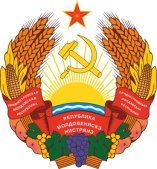 МIНIСТЕРCТВО ЕКОНОМIЧНОГО РОЗВИТКУПРИДНIСТРОВСЬКОIМОЛДАВСЬКОI РЕСПУБЛIКИ